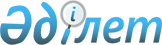 On approval of rules for assessing and determining the amount of compensation for the cost of requisitioned property
					
			
			
			Unofficial translation
		
					Resolution of the Government Republic of Kazakhstan on September 3, 2011 № 1011.
      Unofficial translation
      In accordance with paragraph 3 Article 207 of the Law of the Republic of Kazakhstan from March 1, 2011 "On State Property" The Government of the Republic of Kazakhstan RESOLVES:
      1. To confirm the accompanying rules assessing and determining the amount of compensation for the cost of requisitioned property.
      2. This resolution shall be enforced after ten calendar days after its first official publication. Rules
assessing and determining the amount of compensation cost requisitioned property
      1. These Rules are developed in accordance with the paragraph 3 Article 207 of the Law of the Republic of Kazakhstan from March 1, 2011 "On State Property" and determine the procedure for assessing and determining the amount of compensation for the cost of requisitioned property.
      2. The cost of requisitioned property is determined by an appraiser in accordance with the laws The Republic of Kazakhstan on valuation activities.
      3. The appraiser determined by the authorized body, carrying out a requisition.
      4. The basis for assessment is the contract for the evaluation concluded between the appraiser and the General Staff of the Armed Forces of the Republic of Kazakhstan in accordance with the civil laws Republic of Kazakhstan.
      Footnote. Paragraph 4 as amended by Resolution of the Government of the Republic of Kazakhstan on 30.04.2013 № 417.


      5. The results of the evaluation shall be approved during the requisition during the period of martial law, local executive bodies, in time of war - the General Staff of the Armed Forces of the Republic of Kazakhstan, and in exceptional cases during the fighting - the commanders of military units, carrying out a requisition.
      Footnote. Paragraph 5as amended by Resolution of the Government of the Republic of Kazakhstan on 30.04.2013 № 417.


      6. Evaluation of requisitioned property may be challenged by the owner or his authorized representative in the judicially.
      7. The amount of the compensation cost of requisitioned property is determined by the General Staff of the Armed Forces of the Republic of Kazakhstan, local executive bodies and the commanders of military units based on the results produced in accordance with these Rules.
      Footnote. Paragraph 7 as amended by Resolution of the Government of the Republic of Kazakhstan on 30.04.2013 № 417.


					© 2012. «Institute of legislation and legal information of the Republic of Kazakhstan» of the Ministry of Justice of the Republic of Kazakhstan
				
      Prime Minister 

      Of the Republic of Kazakhstan

K. Massimov
Approved
Resolution of the Government
Republic of Kazakhstan
on September 3, 2011 № 1011